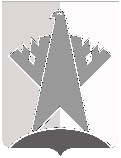 ДУМА СУРГУТСКОГО РАЙОНАХанты-Мансийского автономного округа - ЮгрыРЕШЕНИЕ«05» апреля 2019 года                                                                                                        № 666-нпа      г. СургутДума Сургутского района решила:Признать утратившими силу следующие решения Думы Сургутского района:от 30 ноября 2016 года № 39-нпа «Об установлении эмблемы Сургутского района и утверждении порядка официального использования эмблемы Сургутского района»;от 25 декабря 2017 года № 326-нпа «О внесении изменения в решение Думы Сургутского района от 30 ноября 2016 года № 39-нпа «Об установлении эмблемы Сургутского района и утверждении порядка официального использования эмблемы Сургутского района»;от 15 июня 2018 года № 463-нпа «О внесении изменения в решение Думы Сургутского района от 30 ноября 2016 года № 39-нпа «Об установлении эмблемы Сургутского района и утверждении порядка официального использования эмблемы Сургутского района».Решение вступает в силу после его официального опубликования (обнародования).О признании утратившими силу некоторых решений Думы Сургутского районаПредседатель Думы Сургутского районаА.П. Сименяк«05» апреля 2019 годаИсполняющий полномочия главы Сургутского районаМ.Э. Нигматуллин «05» апреля 2019 года